                                     January 2020 Holiday Programme                                                     The Booking Deadline is Friday 13th December - Don’t miss it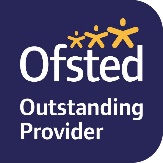 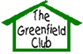 Thursday 2nd Jan 2020 Friday 3rd Clothing Allocated PlacesMonday 6th Open 7:45amHall GamesParachute Fun!”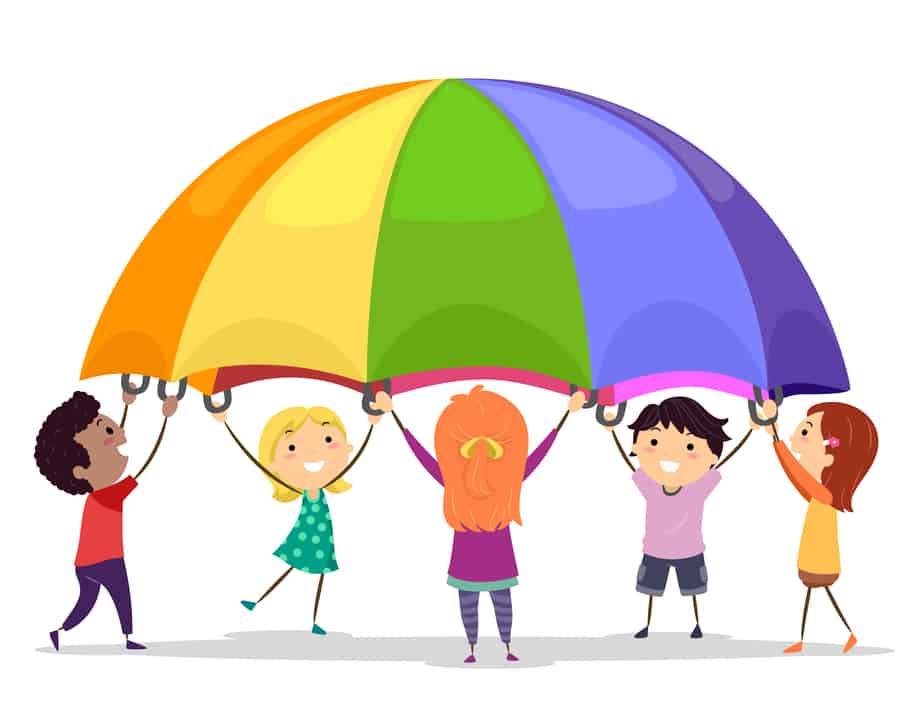 Tie Dying 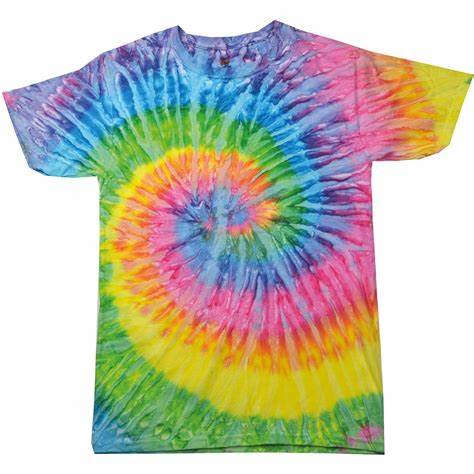 Please bring a white cotton item of clothing or fabric accessoryDue to the wet and cold weather please ensure that your child is sent to Club in decent shoes, warm waterproof coat etc. We will still be playing on the playground even in cold weather so it is very important that your child has suitable clothing.Please be aware that a regular term time allocated place requires four weeks paid notice of any cancellations or amendments. If you would like to book Adhoc (which is not guaranteed but does not require a notice period) please ask for a form. Marble Painting 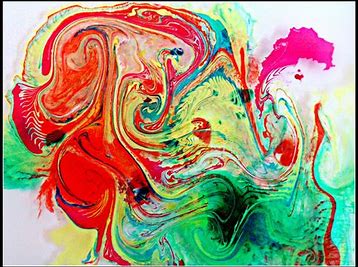 9:30am 10:30amHall GamesParachute Fun!”Tie Dying Please bring a white cotton item of clothing or fabric accessoryDue to the wet and cold weather please ensure that your child is sent to Club in decent shoes, warm waterproof coat etc. We will still be playing on the playground even in cold weather so it is very important that your child has suitable clothing.Please be aware that a regular term time allocated place requires four weeks paid notice of any cancellations or amendments. If you would like to book Adhoc (which is not guaranteed but does not require a notice period) please ask for a form. Year of The Rat Pom-Poms 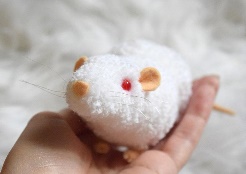 12:00pmLunchtime Tie Dying Please bring a white cotton item of clothing or fabric accessoryNon-AttendanceBikes & ScootersYear of The Rat Pom-Poms 12:00pmClay Candle Holders 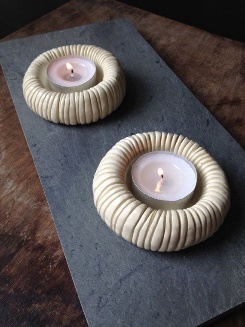 Climbing Wall Challenges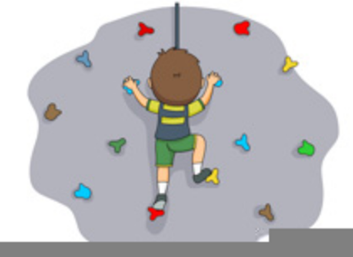 If your child will not be attending it is important that you phone us on (01454) 777604 before 3.20pm, An email by the same time will also be fine.This saves us following the Missing Child procedure and calling upon school staff to help us search for your child – Thank you for your cooperation with this! Please do bring in bikes and scooters for January Holiday Club along with suitable safety wear.The playground is a very suitable flat surface for biking and scooting and the children love to whizz about on the quieter sessions and have plenty of exercise doing so   Hall GamesSoft Dodge Ball 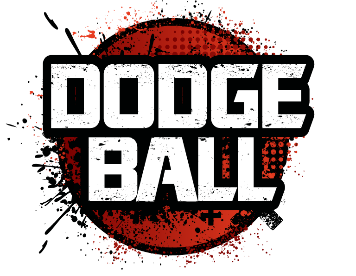 1:00pmClay Candle Holders Climbing Wall ChallengesIf your child will not be attending it is important that you phone us on (01454) 777604 before 3.20pm, An email by the same time will also be fine.This saves us following the Missing Child procedure and calling upon school staff to help us search for your child – Thank you for your cooperation with this! Please do bring in bikes and scooters for January Holiday Club along with suitable safety wear.The playground is a very suitable flat surface for biking and scooting and the children love to whizz about on the quieter sessions and have plenty of exercise doing so   Hall GamesSoft Dodge Ball 2:30pmPlasma Car Fun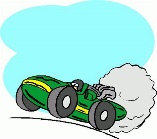 New Year Calendars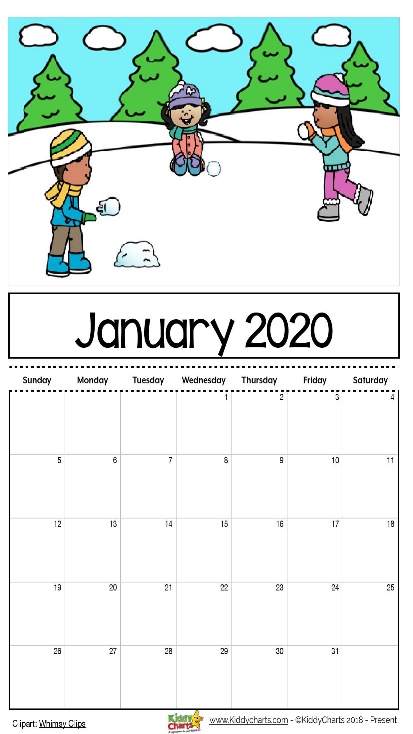 If your child will not be attending it is important that you phone us on (01454) 777604 before 3.20pm, An email by the same time will also be fine.This saves us following the Missing Child procedure and calling upon school staff to help us search for your child – Thank you for your cooperation with this! Please do bring in bikes and scooters for January Holiday Club along with suitable safety wear.The playground is a very suitable flat surface for biking and scooting and the children love to whizz about on the quieter sessions and have plenty of exercise doing so   Hall GamesSoft Dodge Ball 4:00pmClose 6pmPlasma Car FunNew Year CalendarsBehaviour Policy & ProcedureBehaviour Policy & ProcedureChill Out /PS4 time 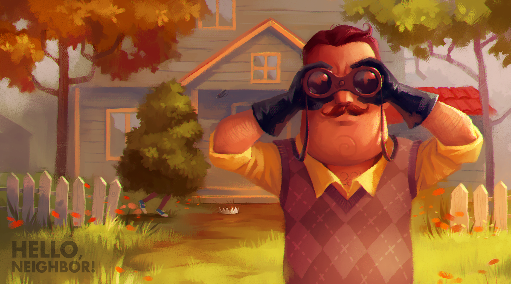 4:00pmClose 6pmIcy Crispie Cakes 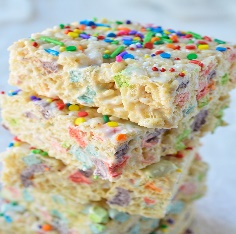 New Year CalendarsIt is our policy to prevent challenging behaviour by offering a variety of activities at Club. We will always work with you to help support your child’s behaviour. If deemed serious, incidents of poor behaviour are recorded and could lead to either temporary or permanent exclusion. Warning letters will be issued to parents when this is the case. If you can share any information that may help us to support your child’s well-being here at The Greenfield Club, please do as it does always help us to relate to them and their current circumstances.   It is our policy to prevent challenging behaviour by offering a variety of activities at Club. We will always work with you to help support your child’s behaviour. If deemed serious, incidents of poor behaviour are recorded and could lead to either temporary or permanent exclusion. Warning letters will be issued to parents when this is the case. If you can share any information that may help us to support your child’s well-being here at The Greenfield Club, please do as it does always help us to relate to them and their current circumstances.   Chill Out /PS4 time 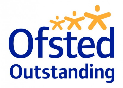 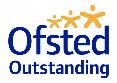 The booking deadline is Friday 13th December  Don’t miss it!The booking deadline is Friday 13th December  Don’t miss it!The booking deadline is Friday 13th December  Don’t miss it!The booking deadline is Friday 13th December  Don’t miss it!The booking deadline is Friday 13th December  Don’t miss it!The booking deadline is Friday 13th December  Don’t miss it!DatePlease tick your selected sessionsMorning Session(7:45am-1pm)£15.00Morning Session(7:45am-1pm)£15.00Afternoon Session (1pm-6m)£15.00Afternoon Session (1pm-6m)£15.00All Day Care(7:45am-6pm)£25.00All Day Care(7:45am-6pm)£25.00Thurs 2nd Jan 2020Fri 3rd   Mon 6th Please note that trips are compulsory and there will not be an option of staying at Club.We welcome suggestions for competitively priced trips and visitors to continue to keep fees low.By booking certain dates, you are giving your consent for The Greenfield Club staff to take your child/children off Club premises, to travel by mini-bus/coach, to the stated trip destination or take part in a particular activity.Please note that trips are compulsory and there will not be an option of staying at Club.We welcome suggestions for competitively priced trips and visitors to continue to keep fees low.By booking certain dates, you are giving your consent for The Greenfield Club staff to take your child/children off Club premises, to travel by mini-bus/coach, to the stated trip destination or take part in a particular activity.Please note that trips are compulsory and there will not be an option of staying at Club.We welcome suggestions for competitively priced trips and visitors to continue to keep fees low.By booking certain dates, you are giving your consent for The Greenfield Club staff to take your child/children off Club premises, to travel by mini-bus/coach, to the stated trip destination or take part in a particular activity.Please note that trips are compulsory and there will not be an option of staying at Club.We welcome suggestions for competitively priced trips and visitors to continue to keep fees low.By booking certain dates, you are giving your consent for The Greenfield Club staff to take your child/children off Club premises, to travel by mini-bus/coach, to the stated trip destination or take part in a particular activity.Please note that trips are compulsory and there will not be an option of staying at Club.We welcome suggestions for competitively priced trips and visitors to continue to keep fees low.By booking certain dates, you are giving your consent for The Greenfield Club staff to take your child/children off Club premises, to travel by mini-bus/coach, to the stated trip destination or take part in a particular activity.Please note that trips are compulsory and there will not be an option of staying at Club.We welcome suggestions for competitively priced trips and visitors to continue to keep fees low.By booking certain dates, you are giving your consent for The Greenfield Club staff to take your child/children off Club premises, to travel by mini-bus/coach, to the stated trip destination or take part in a particular activity.Please note that trips are compulsory and there will not be an option of staying at Club.We welcome suggestions for competitively priced trips and visitors to continue to keep fees low.By booking certain dates, you are giving your consent for The Greenfield Club staff to take your child/children off Club premises, to travel by mini-bus/coach, to the stated trip destination or take part in a particular activity.Please note that trips are compulsory and there will not be an option of staying at Club.We welcome suggestions for competitively priced trips and visitors to continue to keep fees low.By booking certain dates, you are giving your consent for The Greenfield Club staff to take your child/children off Club premises, to travel by mini-bus/coach, to the stated trip destination or take part in a particular activity.Please note that trips are compulsory and there will not be an option of staying at Club.We welcome suggestions for competitively priced trips and visitors to continue to keep fees low.By booking certain dates, you are giving your consent for The Greenfield Club staff to take your child/children off Club premises, to travel by mini-bus/coach, to the stated trip destination or take part in a particular activity.Please note that trips are compulsory and there will not be an option of staying at Club.We welcome suggestions for competitively priced trips and visitors to continue to keep fees low.By booking certain dates, you are giving your consent for The Greenfield Club staff to take your child/children off Club premises, to travel by mini-bus/coach, to the stated trip destination or take part in a particular activity.Name/s of Children:Name/s of Children:Age/s during the January Holidays:Age/s during the January Holidays:Age/s during the January Holidays:Name of parent/carer:Name of parent/carer:Telephone number:Telephone number:Telephone number:Home Address:(House number & Post-code)Home Address:(House number & Post-code)Email address:Email address:School:School:School:Please circle payment type:Please circle payment type:BACSChildcare VouchersChildcare VouchersCash no longer acceptedCash no longer acceptedCash no longer acceptedCheques no longer acceptedCheques no longer acceptedSignature:Signature:Date:Date:Date: